Sample Assessment Outline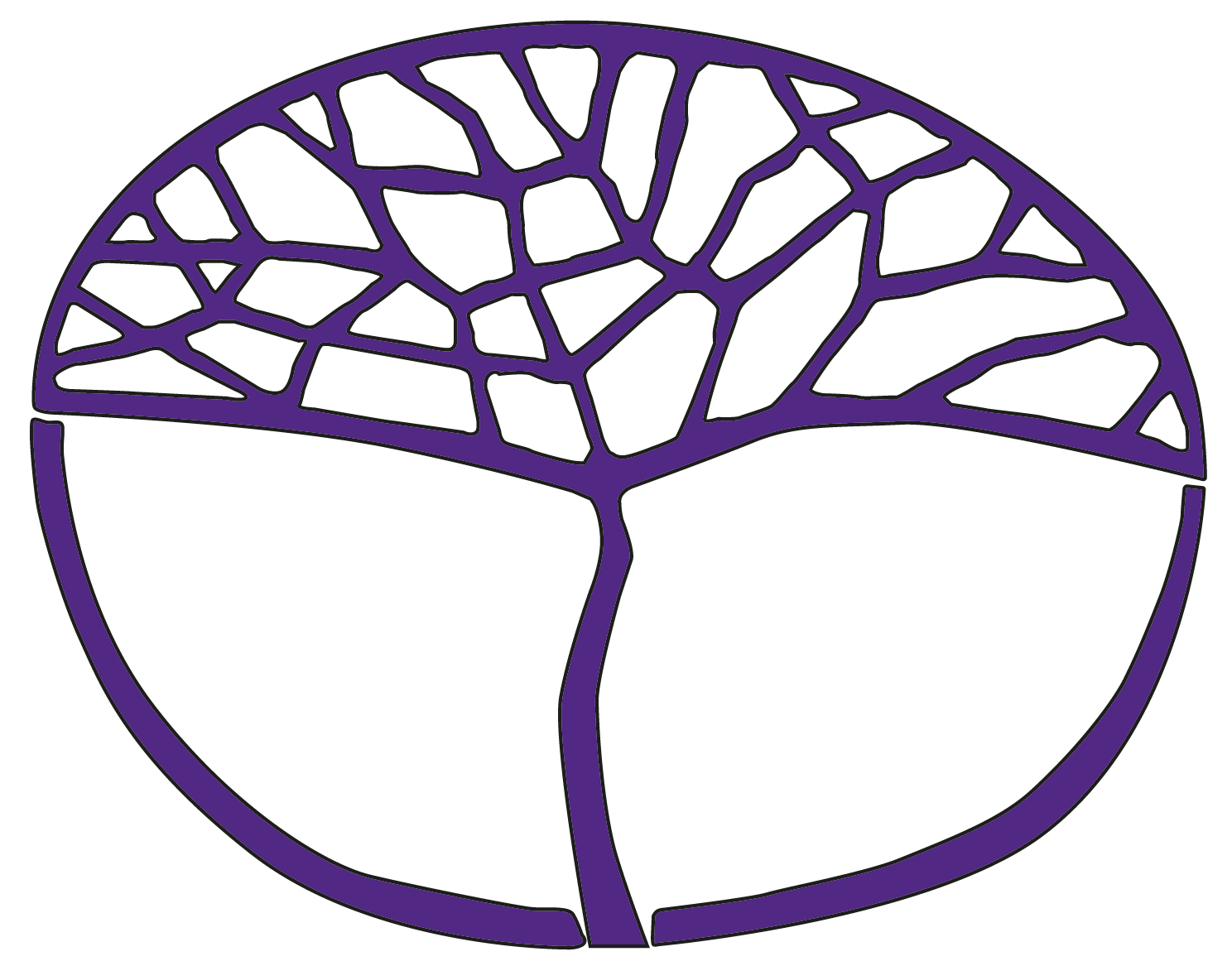 BiologyATAR Year 12Copyright© School Curriculum and Standards Authority, 2015This document – apart from any third party copyright material contained in it – may be freely copied, or communicated on an intranet, for non-commercial purposes in educational institutions, provided that the School Curriculum and Standards Authority is acknowledged as the copyright owner, and that the Authority’s moral rights are not infringed.Copying or communication for any other purpose can be done only within the terms of the Copyright Act 1968 or with prior written permission of the School Curriculum and Standards Authority. Copying or communication of any third party copyright material can be done only within the terms of the Copyright Act 1968 or with permission of the copyright owners.Any content in this document that has been derived from the Australian Curriculum may be used under the terms of the Creative Commons Attribution-NonCommercial 3.0 Australia licenceDisclaimerAny resources such as texts, websites and so on that may be referred to in this document are provided as examples of resources that teachers can use to support their learning programs. Their inclusion does not imply that they are mandatory or that they are the only resources relevant to the course.Sample assessment outlineBiology – ATAR Year 12 Unit 3 and Unit 4Assessment type Assessment type weighting Assessment task weightingDue dateAssessment taskScience inquiry 20%5%Semester 1Week 12Task 3: Practical – Changing a gene pool. A scientific report based on developing and conducting a simulation game with two sets of rules.Science inquiry 20%10%Semester 2Week 3Task 6: Investigation – Temperature regulation in animals. An investigation into thermoregulatory mechanisms and write a report in class under supervised conditions.Science inquiry 20%5%Semester 2Week 9Task 8: Practical – Modelling an outbreak of a disease. A practical activity based on The Nuffield Foundation, Spread of infectious diseases http://www.nuffieldfoundation.org/science-society/activities-infectious-diseases-now.Extended response10%5%Semester 1Week 9Task 2: Fossils and evolution. An extended response, consisting of one week of research, followed by an in-class validation based on the research.Extended response10%5%Semester 2Week 10Task 9: Amphibian chytrid fungus disease. An extended response, consisting of one week of research, followed by an in-class validation based on the research.Test20%5%Semester 1Week 8Task 1: Heredity. A 40-minute test, consisting of multiple-choice questions, short-answer questions and an extended-answer question, testing Science Inquiry Skills, Science as a Human Endeavour and the topic Heredity.Test20%5%Semester 1Week 14Task 4: Continuity of life on Earth. A 40-minute test, consisting of multiple-choice questions, short-answer questions and an extended-answer question, testing Science Inquiry Skills, Science as a Human Endeavour and the topic Continuity of life on Earth.Test20%5%Semester 2Week 7Task 7: Homeostasis. A 40-minute test consisting of multiple-choice questions, short-answer questions and an extended-answer question, testing Science Inquiry Skills, Science as a Human Endeavour and the topic Homeostasis.Test20%5%Semester 2Week 14Task 10: Infectious disease. A 40-minute test consisting of multiple-choice questions, short-answer questions and an extended-answer question, testing Science Inquiry Skills, Science as a Human Endeavour and the topic Infectious disease.Examination50%20%ExaminationWeek 15Task 5: Semester 1 Examination – three hours using the examination design brief from the syllabus Examination50%30%ExaminationWeek 15Task 11: Semester 2 Examination – three hours using the examination design brief from the syllabus(Content weighting: Unit 3 – 50% and Unit 4 – 50%) Total100%100%